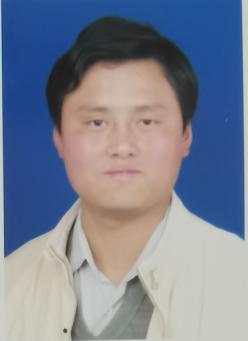 姓名：郭建职称：讲师个人简介（选填）江苏南通人  硕士研究生专业研究领域（必填*）人力资源管理、劳动经济与劳动力市场专著与论集（必填*）无学术论文（选填）主要科研项目 （选填）先后主持和参与多项省级及市厅级科研项目讲授课程 （选填）劳动经济学、人力资源管理、薪酬管理、招聘与人员测评指导研究生情况（选填）